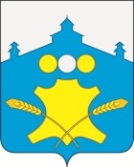 АдминистрацияСоветского сельсоветаБольшемурашкинского муниципального  района Нижегородской областиПОСТАНОВЛЕНИЕ19 мая 2020 года                                                                                                № 37О внесении изменений в постановление № 84 от 17.11.2017 года «Об утверждении административного регламента по предоставлению  муниципальной услуги: «Присвоение, изменение и аннулирование адресов»В соответствии с Федеральным законом от 27.07.2010 года № 210-ФЗ «Об организации предоставления государственных и муниципальных услуг», распоряжением Правительства Российской Федерации от 31.01.2017 года № 147-р «Об утверждении целевых моделей упрощения процедур ведения бизнеса и повышения инвестиционной привлекательности субъектов Российской Федерации»,   администрация Советского сельсовета  п о с т а н о в л я е т :Внести в постановление № 84 от 17.11.2017 года «Об утверждении административного регламента по предоставлению  муниципальной услуги: «Присвоение, изменение и аннулирование адресов» (в редакции от 14.06.2019 года)  следующие изменения:в пункте 2.4.1. подраздела 2.4. раздела 2 регламента  слова «не должен превышать 12 рабочих дней» читать как «должен составлять 8 дней».2. Контроль за исполнением настоящего постановления оставляю за собой.Глава администрации сельсовета                                                    Н.В. Курагина